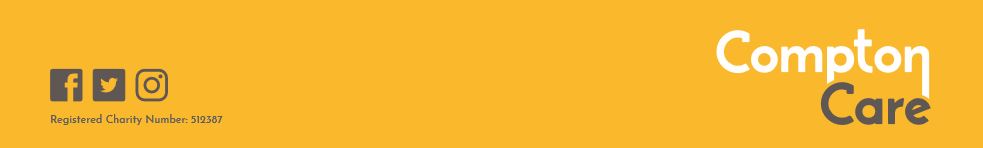 General Risk Assessment RecordGeneral Risk Assessment Record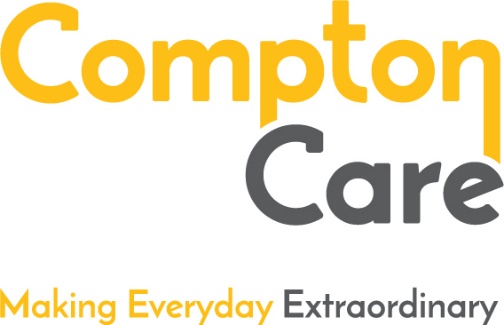 Venue Assessment reference numberRevision numberDate of assessmentDescription of task/activity/remises assessedPeople considered by this assessmentEmployees / volunteersWomen of child bearing ageWomen of child bearing ageWomen of child bearing agePeople considered by this assessmentYoung persons/childrenContractorsContractorsContractorsPeople considered by this assessmentVisitors (invited)Members of publicMembers of publicMembers of publicPeople considered by this assessmentOthers (specify below)People considered by this assessmentReference no of linked assessmentsLead assessorAssessors signatureOthers involved in the assessmentManagerManager’s signatureAssessment ref:Page 1 of 2Manager:Date of assessment: Revision noManagers signature:NoNoHazardHazard/Risk DescriptionExisting Control easuresResidual Risk(L)(M)(H)Further Action RequiredNoNoHazardHazard/Risk DescriptionExisting Control MeasuresResidual Risk(L)(M)(H)Further Action Required